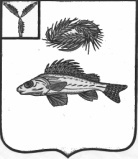                                                          АДМИНИСТРАЦИЯ                              ЕРШОВСКОГО МУНИЦИПАЛЬНОГО   РАЙОНА                                              САРАТОВСКОЙ ОБЛАСТИПОСТАНОВЛЕНИЕот 15.11.2021 г.  № 723                                  г. ЕршовОб основных направлениях бюджетной и  налоговой политики Ершовского муниципальногорайона на 2022 год  и на плановый период2023 и 2024 годовВ соответствии с требованиями  статьи 172 Бюджетного кодекса Российской Федерации и Положением «О бюджетном процессе в Ершовском муниципальном районе», администрация Ершовского муниципального района  ПОСТАНОВЛЯЕТ:    1.Утвердить основные направления бюджетной и налоговой политики              Ершовского муниципального района на 2022 год и на плановый период 2023 и 2024 годов, согласно приложению.    2. Отделу по информатизации и программному обеспечению разместить настоящее постановление на официальном сайте администрации Ершовского муниципального района.   3.Настоящее постановление вступает в силу с 1 января 2022 года.   4.Контроль за исполнением настоящего постановления оставляю за   собой.И.О Главы Ершовского муниципального района                                                      Д.П.Усенин                                                              Приложение к постановлению                                                    администрации ЕМР                                                    от 15.11.2021 г.№ 723Основные направления бюджетной и налоговой политики Ершовского муниципального района Саратовской области на 2022 год и на плановый период 2024 и 2023 годовОсновные направления бюджетной и налоговой политики района на 2022 год и плановый период 2023 и 2024 годов определены в соответствии с:Бюджетным кодексом Российской Федерации (с учетом изменений, вступающих в силу с 1 января 2022 года);              Указами Президента Российской Федерации «О национальных  целях развития Российской Федерации на период до 2030 года», Посланием Президента Российской Федерации Федеральному Собранию Российской Федерации от 21апреля 2021 года;основными направлениями бюджетной, налоговой политики Российской Федерации на 2022 год и на плановый период 2023 и 2024 годов;Решением районного Собрания Ершовского муниципального района Саратовской области «О бюджетном процессе в Ершовском муниципальном районе Саратовской области» и «О межбюджетных отношениях в Ершовском муниципальном районе Саратовской области»;Планом мероприятий по росту доходов бюджета, оптимизации расходов бюджета и сокращению муниципального долга в целях оздоровления муниципальных финансов Ершовского муниципального района Саратовской области на период до 2022 года, утвержденным постановлением администрации Ершовского муниципального района от 16 сентября 2018 года №686 с изменениями (далее – План мероприятий по оздоровлению);  Целью Основных направлений бюджетной и налоговой политики Ершовского муниципального района Саратовской области является определение условий, используемых при составлении проекта областного бюджета на 2022 год и на плановый период 2023 и 2024 годов, подходов к его формированию, основных характеристик и прогнозируемых параметров местного бюджета на 2022-2024 годы.Бюджетная и налоговая политика Ершовского муниципального района Саратовской области в среднесрочном периоде сохраняет преемственность приоритетов предыдущего бюджетного цикла и нацеленность на обеспечение устойчивого социально-экономического развития района с учетом ключевых задач, обозначенных Президентом Российской Федерации.Базовым принципом бюджетной и налоговой политики является обеспечение сбалансированности и долгосрочной устойчивости консолидированного бюджета. Будет продолжено применение мер, направленных на развитие доходной базы бюджета района, стимулирование экономической и инвестиционной активности, концентрацию имеющихся ресурсов на приоритетных направлениях социально-экономического развития района, обеспечение соответствия объема расходных обязательств района имеющимся финансовым источникам с учетом соблюдения ограничений в отношении уровня муниципального долга Ершовского муниципального района Саратовской области и дефицита местного бюджета.I. Налоговая политикаНалоговая политика нацелена на укрепление доходной базы консолидированного бюджета, повышение эффективности использования налогового потенциала для обеспечения устойчивого социально-экономического развития Ершовского муниципального района Саратовской области и предусматривает реализацию мер, направленных на:стимулирование инвестиционной активности в районе;совершенствование специальных налоговых режимов в целях развития малого и среднего предпринимательства;легализацию предпринимательской деятельности, сокращение неформальной занятости;расширение налогооблагаемой базы по имущественным налогам, в том числе за счет выявления правообладателей ранее учтенных объектов недвижимости, выявления земельных участков, используемых не по целевому назначению;внедрение системы управления налоговыми расходами, мониторинг обоснованности и эффективности применения налоговых льгот, отмену неэффективных и невостребованных льгот;улучшение администрирования доходных источников бюджетов и повышение уровня их собираемости, сокращение недоимки.Будет продолжено взаимовыгодное сотрудничество с организациями, формирующими налоговый потенциал района.II. Бюджетная политикаКлючевыми задачами бюджетной политики остаются достижение стратегических целей социально-экономического развития, сохранение достигнутого соотношения оплаты труда по категориям работников бюджетной сферы, определенным Указами Президента Российской Федерации от 7 мая 2012 года № 597, 1 июня 2012 года № 761 и 28 декабря 2012 года № 1688, гарантированное выполнение установленных социальных обязательств. В условиях ограниченности финансовых ресурсов для решения этих задач первостепенное значение имеют меры, направленные на повышение эффективности использования бюджетных средств, которая будет достигнута за счет:приоритизации расходов в целях финансового обеспечения обязательств в рамках реализации национальных и федеральных проектов;совершенствования проектных принципов управления;применения принципов справедливости и адресности, критериев нуждаемости и имущественной обеспеченности при предоставлении гражданам мер социальной поддержки;оптимизации инвестиционных расходов, в том числе в целях реализации инфраструктурных проектов;продолжения работы по реализации мероприятий по оздоровлению  муниципальных финансов района;обеспечения открытости бюджетного процесса и расширение практики общественного участия в нем с использованием механизмов инициативного бюджетирования;повышения операционной эффективности использования бюджетных средств.В сфере межбюджетных отношений бюджетная политика ориентирована на:поддержание финансовой устойчивости местных бюджетов, создание стимулов для наращивания их собственной доходной базы;повышение качества управления муниципальными финансами, эффективности расходования бюджетных средств и ответственности органов местного самоуправления муниципальных образований района за проводимую бюджетную политику;повышение предсказуемости предоставления межбюджетных трансфертов бюджетам муниципальных образований;создание условий для эффективной реализации на местном уровне мероприятий в рамках национальных и федеральных проектов путем софинансирования в максимальном размере за счет средств областного бюджета соответствующих расходных обязательств муниципальных образований области;сокращение долговой нагрузки местных бюджетов.Основные задачи в сфере управления муниципальным долгом:ограничение объема муниципального долга района уровнем, обеспечивающим возможность гарантированного выполнения долговых обязательств;обеспечение исполнения долговых обязательств в полном объеме и в установленные сроки;оптимизация структуры муниципального долга района с целью минимизации стоимости его обслуживания;повышение эффективности операций по управлению остатками средств на едином счете местного бюджета.Решению указанных задач будут способствовать:проведение операций по рефинансированию (досрочному рефинансированию) долговых обязательств в целях сокращения расходов на обслуживание заимствований;установление моратория на предоставление муниципальных гарантий Ершовского муниципального района Саратовской области до 2024 года включительно.III. Доходы консолидированного бюджета Ершовского муниципального района Саратовской области  на 2022-2024 годыНа параметры консолидированного бюджета оказывают влияние поправки в Налоговый кодекс, касающиеся акцизов,  налога на доходы физических лиц (далее – НДФЛ) и других налогов.В частности, по акцизам: установлены ставки акцизов на подакцизные товары с учетом прогнозируемого уровня инфляции в размере 4 процентов;скорректирован порядок определения максимальной розничной цены табачных изделий;предусматриваются поправки, применяемые при определении налогового вычета по акцизу на нефтяное сырье;корректируются условия для применения с 1 января 2022 года права на «обратный» акциз на этан и сжиженные углеводородные газы (СУГ).По транспортному налогу при изъятии автомобиля налог не уплачивается с 1-го числа месяца, когда транспортное средство принудительно изъяли. Весельные лодки, а также моторные лодки с двигателем мощностью не свыше 5 лошадиных сил, зарегистрированные в порядке, установленном до 25 мая 2012 года, не являются объектами налогообложения транспортным налогом.По НДФЛ в установленных случаях в декларации 3-НДФЛ можно не отражать доходы от продажи имущества, если гражданин в отношении объекта пользуется правом на имущественный вычет. Стоимость проданной недвижимости или совокупность доходов от продажи нескольких объектов не должна превышать предельный размер вычета, а именно 1 млн. рублей для жилья, садовых домов и земельных участков и 250 тыс. рублей для иной недвижимости.С 1 августа 2021 года скорректирован порядок предоставления социального вычета на физкультурно-оздоровительные услуги, которые могут применяться к доходам 2022 года (по расходам не выше 120 тыс. рублей за налоговый период).Увеличен до 24 лет предельный возраст детей налогоплательщика в целях возможности предоставления социального налогового вычета в сумме расходов на оплату медицинских услуг и приобретение лекарственных препаратов для детей, обучающихся по очной форме.С налогового периода 2021 года  по земельному налогу введена налоговая льгота в отношении принадлежащих религиозным организациям земельных участков, предназначенных для размещения зданий, строений и сооружений религиозного и благотворительного назначения. Для налогоплательщиков-организаций введен беззаявительный порядок предоставления налоговых льгот на основании сведений, полученных налоговым органом в соответствии с федеральными законами.Уточнен порядок исчисления  земельного налога с применением повышающего коэффициента в отношении земельных участков, приобретенных в собственность физическими и юридическими лицами на условиях осуществления на них жилищного строительства.В законодательство области о налогах также приняты изменения: продлен до 2024 года режим «налоговых каникул» в виде нулевой ставки (упрощенная система налогообложения (УСН), патентная система налогообложения (ПСН) для впервые зарегистрированных индивидуальных предпринимателей;до 2027 года продлено действие пониженных ставок в размере 2% и 7,5% УСН для отдельных видов экономической деятельности;для налогоплательщиков - резидентов территорий опережающего социально-экономического развития, налогоплательщиков - резидентов особой экономической зоны установлены ставки УСН в размере 2% и 7,5% в зависимости от применяемых ими объектов налогообложения («доходы», «доходы, уменьшенные на величину расходов»); предусмотрено расширение перечня видов экономической деятельности, в отношении которых индивидуальными предпринимателями возможно применение ПСН, а также для отдельных видов деятельности скорректирована налоговая нагрузка;снято ограничение по площади административно-деловых и торговых центров, а также площади нежилых помещений для исчисления налога на имущество организаций исходя из кадастровой стоимости объектов;для инвесторов уточнен порядок применения льгот по налогу на имущество организаций с даты постановки имущества на учет.Кроме принятых изменений предполагается уточнить виды экономической деятельности, которые являются для экономики области наиболее приоритетными, и по которым ставка УСН установлена в размере 2% и 7,5%.Основным изменением бюджетного законодательства является установление на период 2021-2024 годов нормативов зачисления в бюджеты акцизов на нефтепродукты, производимые на территории Российской Федерации, на уровне 2021 года, а именно 25,1 % в федеральный бюджет, 74,9 % - в бюджеты субъектов Российской Федерации. Сокращения коснутся части акцизов на нефтепродукты, подлежащих зачислению в бюджеты субъектов Российской Федерации в целях реализации Национального проекта «Безопасные и качественные автомобильные дороги». Применительно к бюджету Саратовской области на 2022 год сокращение доходов от акцизов на нефтепродукты оценивается в 1,6 млрд рублей, на 28,1% ниже назначений текущего года.С 2022 полномочия главных администраторов доходов и источников финансирования дефицита бюджета  закрепляют высшие исполнительные органы власти субъекта Российской Федерации и местные администрации. Они утверждают перечни с наименованиями главных администраторов и закрепляемыми за ними доходами и источниками финансирования дефицита бюджета. Регламентирован порядок работы с невыясненными поступлениями. Суммы можно уточнить или вернуть плательщику только в течение 3 лет. По истечении указанного срока возврату или уточнению не подлежат.Прогноз доходов консолидированного бюджета района на 2022-2024 годы рассчитан на основе показателей прогноза социально-экономического развития Ершовского муниципального района Саратовской области и сценарных условий развития экономики региона и Российской Федерации. Исходя из показателей прогноза социально-экономического развития района объем налоговых и иных обязательных платежей консолидированного бюджета планируется на 2022 год в объеме 284148,5 тыс. рублей со снижением на 14,1 % к уточненным бюджетным назначениям на 01.11.2021 года.Основные параметры прогноза налоговых и неналоговых доходов консолидированного бюджета района на 2022 год и плановый период 2023 и 2024 годов представлены в следующей таблице: (тыс. рублей)Дотации из областного бюджета на выравнивание бюджетной обеспеченности бюджету района запланирована на  2022 год – 84512,1 тыс. рублей, 2023 г.-57534,2 тыс. рублей, 2024 г.-66248,9 тыс.рублей., на поддержку мер по обеспечению сбалансированности на  2022 год –28719,9 тыс. рублей.Структура безвозмездных поступлений консолидированного бюджета района представлена в следующей таблице:(тыс. рублей)1V. Расходы консолидированного бюджета Ершовского муниципального района Саратовской области на 2022-2024годыФормирование бюджетных проектировок на 2022-2024 годы осуществлялось на следующих основных принципах:- сохранение целевых ориентиров по заработной плате отдельных категорий работников бюджетной сферы, определенных Указами Президента Российской Федерации от 7 мая 2012 года № 597, 1 июня 2012 года № 761 и 28 декабря 2012 года № 1688 (далее – Указы), на 2022 год на уровне, установленном постановлением Правительства Саратовской области от 
19 июля 2021 года № 569-П «О повышении оплаты труда отдельных категорий работников государственных учреждений области»;- индексация оплаты труда работников бюджетной сферы, государственных и муниципальных служащих области на прогнозный уровень инфляции: с 1 октября 2022 года на 3,8%, с 1 октября 2023 года на 3,8%, с 1 октября 2024 года на 3,7%;- увеличение с 1 января 2022 года минимального размера оплаты труда (МРОТ) до 13617 рублей;- ежегодная индексация на прогнозный уровень инфляции социальных выплат, по которым установлены соответствующие нормы: с 1 октября 2022 года на 3,8%, с 1 октября 2023 года на 3,8%, с 1 октября 2023 года на 3,7%;- по остальным публичным обязательствам области – исходя из условий, действующих в 2021 году, с учетом изменения численности льготных категорий;- оптимизация обязательств, в том числе в рамках реализации Плана мероприятий по оздоровлению;   - соблюдение установленных законодательством Российской Федерации норм в отношении дорожных фондов;- отказ от предоставления муниципальных гарантий;Структура местного бюджета по разделам и отдельным подразделам классификации расходов бюджета Ершовского муниципального района на 2022 год и на плановый период 2023 и 2024 годов характеризуется следующими данными: 	(тыс. рублей) В структуре расходов бюджета муниципального района , без учета целевых областных средств, в 2022 году 62,2%, в 2023 году 63,5%, в 2024 году 62,7% занимают расходы на социальную сферу. Общий объем расходов на социальную сферу в 2022 году планируется в сумме 633289,6 тыс. рублей, в 2023 году –590635,1тыс.рублей, в 2024 году –603746,0 тыс.рублей.                   V. Межбюджетные трансфертыМежбюджетные трансферты бюджетам поселений, источником финансового обеспечения которых являются средства в форме субвенций из областного бюджета,запланированы в объемах на 2022 год  -1910,7 тыс. рублей, на 2023 год -1957,3тыс. рублей, на 2024год- 2017,4 тыс. рублей. Межбюджетные трансферты бюджетам поселений из средств местного бюджета на 2022-2024годы не предусмотрены.Распоряжением Правительства Саратовской области от 19 августа 2021 года № 238-Пр утвержден предельный уровнь софинансирования расходного обязательства муниципального образования области из областного бюджета по муниципальным образованиям области на 2022 год и на плановый период 2023 и 2024 годов при предоставлении субсидий из областного бюджета (за иключением субсидий, источником финансового обеспечения которых являются федеральные субсидии, и субсидий, распределение которых осуществляется на конкурсной основе).Единый предельный уровень софинансирования установлен исходя из доли дотаций в объеме собственных доходов:с долей менее 5% - уровень софинансирования 93%,При формировании субсидии местным бюджетам на обеспечение сохранения достигнутых показателей повышения оплаты труда отдельных категорий работников бюджетной сферы (педагогическим работникам муниципальных учреждений дополнительного образования детей и работникам муниципальных учреждений культуры) в качестве базового уровня по средней заработной плате сохранен показатель 2017 года.  VI. Источники финансирования дефицита консолидированного бюджета, муниципальный долг района и его обслуживаниеМестный бюджет на 2022-2024 годы сформирован с учетом ожидаемого уровня муниципального  долга области за 2021 год, в условиях недостаточного поступления по налоговым и неналоговым доходам местного бюджета. В 2022 году запланировано погашение бюджетных кредитов областному бюджету в сумме 10000,0 тыс. рублей и плата за пользование бюджетными кредитами в сумме 5,8 тыс. рублейНаименование2022 год2023 год2024 годНалоговые и неналоговые доходы284148,5299237,7315036,5% роста к предыдущему году85,9105,3105,3из нихНалог на доходы физических лиц         154353,3165157,9176719,0Налоги на имущество (зем.налог)22251,022782,0            23324,0Неналоговые доходы9787,69899,59905,2Проект2022Прогноз2023Прогноз2024Безвозмездные поступления - всего645116,1522369,7534055,4безвозмездные поступления из областного бюджета645116,1522369,7534055,4дотации113232,057534,266248,9субсидии72920,9субвенции456808,5457117,8457438,8иные межбюджетные трансферты целевого назначения2154,77717,710367,7Наименование2022 год проектПлановый периодПлановый периодНаименование2022 год проект2023 год2024 годОбщегосударственные вопросы - всего        89941,2    66041,7     66320,7Национальная безопасность и правоохранительная деятельность1403,0854,01054,0Национальная экономика           47034,746225,647011,2Сельское хозяйство 332,939,539,5Дорожное хозяйство (дорожные фонды)46681,846186,146971,7Другие вопросы в области национальной экономики20,0Образование555501,7   544081,1551931,1Культура, кинематография46173,817070,017070,0Социальная политика       15154,115404,0    15664,9Физическая культура и спорт16460,014080,019080,0Средства массовой информации617,7467,7467,7Обслуживание государственного и муниципального долга5,8Межбюджетные трансферты общего характера бюджетам бюджетной системы Российской Федерации и муниципальных образований1910,71957,32017,4ИТОГО РАСХОДОВ      774202,7   706181,4   720617,0Условно утверждаемые расходы бюджета муниципального района0,06179,413286,8ВСЕГО РАСХОДОВ774202,7712360,8733903,8